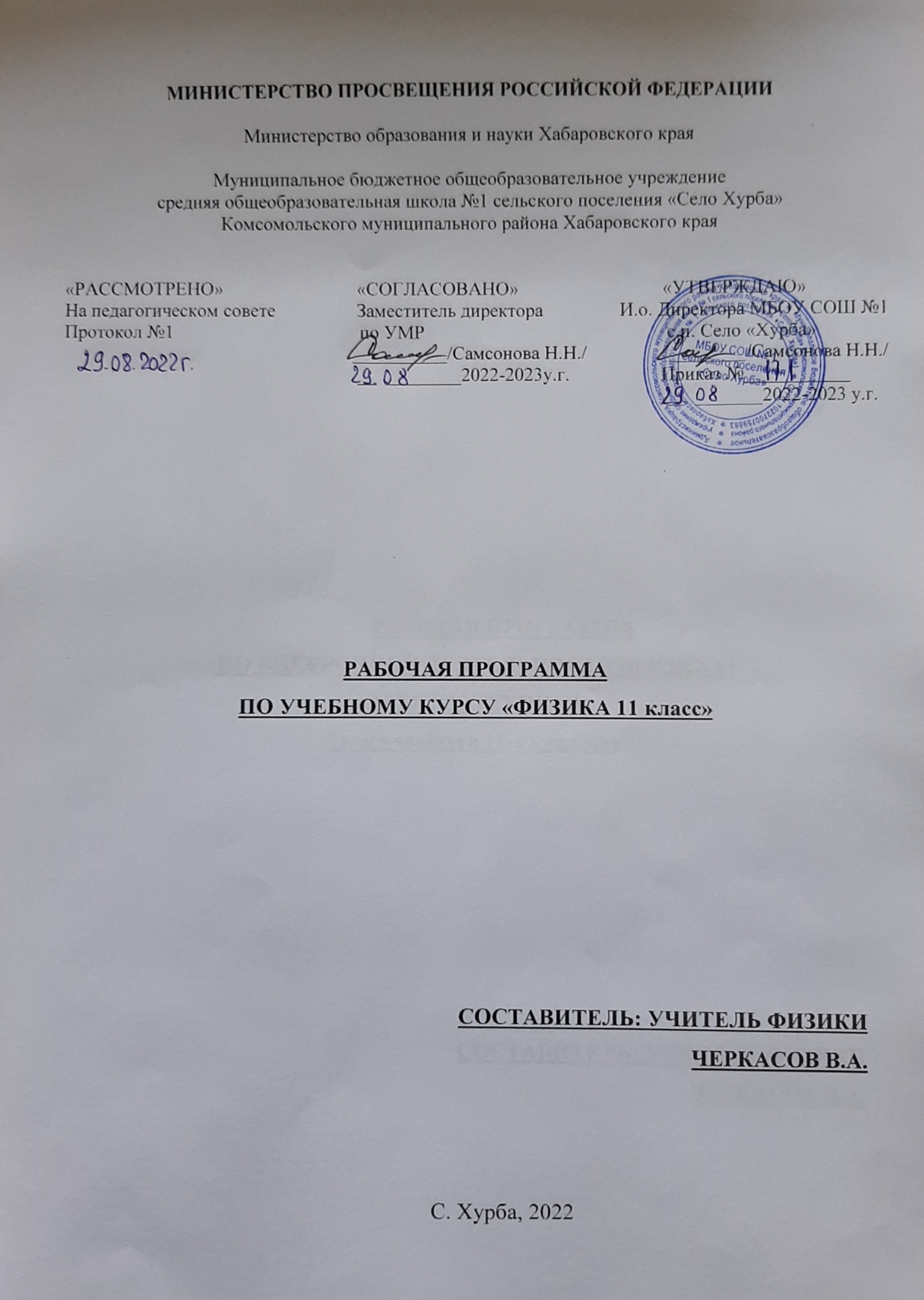 Рабочая программа по физике разработана на основе Примерной программы по физике среднего (полного)  общего образования (базовый уровень).  Программа  составлена в соответствии с Федеральным компонентом полного общего образования по физике и предназначена для работы по учебникам физики для 10 класса и 11 класса Г.Я. Мякишева, Б.Б. Буховцева - базовый и профильный уровни.Цели изучения физикиУсвоение знаний о фундаментальных физических законах и принципах, лежащих в основе современной физической картины мира; наиболее важных открытиях в области физики, оказавших определяющее влияние на развитие техники и технологии; методах научного познания природы;овладение умениями проводить наблюдения, планировать и выполнять эксперименты, выдвигать гипотезы и строить модели, применять полученные знания по физике для объяснения разнообразных физических явлений и свойств веществ; практического использования физических знаний; оценивать достоверность естественно-научной информации;развитие познавательных интересов, интеллектуальных и творческих способностей в процессе приобретения знаний и умений по физике с использованием различных источников информации и современных информационных технологий;воспитание  убежденности в возможности познания законов природы;использование приобретенных знаний и умений для решения практических задач повседневной жизни, обеспечения безопасности собственной жизни, рационального природопользования и охраны окружающей среды.Результаты освоения курса физикиПроцесс обучения направлен на достижение обучающимися следующих личностных результатов:в ценностно-ориентированной сфере - чувство гордости за российскую физическую науку, гуманизм, положительное отношение к труду, целеустремленность;в трудовой сфере – готовность к осознанному выбору дальнейшей образовательной траектории;в познавательной сфере – умение управлять своей познавательной деятельностью.Метапредметными результатами освоения выпускниками программы по физике являются:использование умений и навыков различных видов познавательной деятельности, применение основных методов познания (системно-информационный анализ, моделирование и т.д.) для изучения различных сторон окружающей действительности:использование основных интеллектуальных операций: формулирование гипотез, анализ и синтез, обобщение, систематизация, выявление причинно-следственных связей, поиск аналогов;умение генерировать идеи и определять средства, необходимые для их реализации;умение определять цели и задачи деятельности, выбирать средства реализации целей  и применять их на практике;использование различных источников для получения физической информации, понимание зависимости содержания и формы представления информации от целей коммуникации и адресата.Результаты обученияВ результате изучения физики на базовом уровне ученик долженЗнать/пониматьСмысл понятий: физическое явление, гипотеза, закон, теория, вещество, взаимодействие, электромагнитное поле, волна, фотон, атом, атомное ядро, ионизирующие излучения, планета, звезда, галактика, Вселенная;Смысл физических величин: скорость, ускорение, масса, сила, импульс, работа, механическая энергия, внутренняя энергия, абсолютная температура, средняя кинетическая энергия частиц вещества, количество теплоты, элементарный электрический заряд;Смысл физических законов классической механики, всемирного тяготения, сохранения энергии, импульса и электрического заряда, термодинамики, электромагнитной индукции, фотоэффекта;Вклад российских и зарубежных ученых, оказавших значительное влияние на развитие физики;Уметь Описывать и объяснять физические явления и свойства тел: движение небесных тел и ИСЗ, электромагнитная индукция, распространение электромагнитных волн, волновые свойства света, излучение и поглощение света атомом, фотоэффект;Отличать гипотезы от научных теорий, делать выводы на основе экспериментальных данных, приводить примеры, показывающие, что наблюдения и эксперименты являются основой для выдвижения гипотез и теорий, позволяют проверить истинность теоретических выводов, физическая  теория дает возможность объяснять известные явления природы и научные факты, предсказывать еще не известные явления;Приводить примеры практического использования физических знаний: законов механики, термодинамики и электродинамики в энергетике, различных видов электромагнитных излучений для развития радио- и телекоммуникаций, квантовой физики в создании ядерной энергетики, лазеров;Воспринимать и на основе полученных знаний самостоятельно оценивать информацию, содержащуюся в сообщениях СМИ, Интернете, научно-популярных статьях;Использовать приобретенные знания и умения в практической деятельности и повседневной жизни для:Обеспечения безопасности жизнедеятельности в процессе использования транспортных средств, бытовых электроприборов, средств радио- и телекоммуникационной связи;Оценки влияния на организм человека и другие организмы загрязнения окружающей среды;Рационального природопользования и защиты окружающей среды.Нормы и критерии оценивания:Оценивание устного ответа учащихсяОтметка «5» ставится в случае: 1. Знания, понимания, глубины усвоения обучающимся всего объёма программного материала. 2. Умения выделять главные положения в изученном материале, на основании фактов и примеров обобщать, делать выводы, устанавливать межпредметные и внутрипредметные связи, творчески применяет полученные знания в незнакомой ситуации. 3. Отсутствие ошибок и недочётов при воспроизведении изученного материала, при устных ответах устранение отдельных неточностей с помощью дополнительных вопросов учителя, соблюдение культуры устной речи.Отметка «4»: 1. Знание всего изученного программного материала. 2. Умений выделять главные положения в изученном материале, на основании фактов и примеров обобщать, делать выводы, устанавливать внутрипредметные связи, применять полученные знания на практике. 3. Незначительные (негрубые) ошибки и недочёты при воспроизведении изученного материала, соблюдение основных правил культуры устной речи. Отметка «3»: 1. Знание и усвоение материала на уровне минимальных требований программы, затруднение при самостоятельном воспроизведении, необходимость незначительной помощи преподавателя. 2. Умение работать на уровне воспроизведения, затруднения при ответах на видоизменённые вопросы. 3. Наличие грубой ошибки, нескольких негрубых при воспроизведении изученного материала, незначительное несоблюдение основных правил культуры устной речи. Отметка «2»:1. Знание и усвоение материала на уровне ниже минимальных требований программы, отдельные представления об изученном материале. 2. Отсутствие умений работать на уровне воспроизведения, затруднения при ответах на стандартные вопросы. 3. Наличие нескольких грубых ошибок, большого числа негрубых при воспроизведении изученного материала, значительное несоблюдение основных правил культуры устной речи. Оценка выполнения практических (лабораторных) работОтметка «5» ставится, если ученик: 1) правильно определил цель опыта; 2) выполнил работу в полном объеме с соблюдением необходимой последовательности проведения опытов и измерений; 3) самостоятельно и рационально выбрал и подготовил для опыта необходимое оборудование, все опыты провел в условиях и режимах, обеспечивающих получение результатов и выводов с наибольшей точностью; 4) научно грамотно, логично описал наблюдения и сформулировал выводы из опыта. В представленном отчете правильно и аккуратно выполнил все записи, таблицы, рисунки, графики, вычисления и сделал выводы; 5) проявляет организационно-трудовые умения (поддерживает чистоту рабочего места и порядок на столе, экономно использует расходные материалы).6) эксперимент осуществляет по плану с учетом техники безопасности и правил работы с материалами и оборудованием. Отметка «4» ставится, если ученик выполнил требования к оценке "5", но: 1. опыт проводил в условиях, не обеспечивающих достаточной точности измерений; 2. или было допущено два-три недочета; 3. или не более одной негрубой ошибки и одного недочета, 4. или эксперимент проведен не полностью; 5. или в описании наблюдений из опыта допустил неточности, выводы сделал неполные.Отметка «3» ставится, если ученик: 1. правильно определил цель опыта; работу выполняет правильно не менее чем наполовину, однако объём выполненной части таков, что позволяет получить правильные результаты и выводы по основным, принципиально важным задачам работы; 2. или подбор оборудования, объектов, материалов, а также работы по началу опыта провел с помощью учителя; или в ходе проведения опыта и измерений были допущены ошибки в описании наблюдений, формулировании выводов; 3. опыт проводился в нерациональных условиях, что привело к получению результатов с большей погрешностью; или в отчёте были допущены в общей сложности не более двух ошибок (в записях единиц, измерениях, в вычислениях, графиках, таблицах, схемах, и т.д.) не принципиального для данной работы характера, но повлиявших на результат выполнения; 4. допускает грубую ошибку в ходе эксперимента (в объяснении, в оформлении работы, в соблюдении правил техники безопасности при работе с материалами и оборудованием), которая исправляется по требованию учителя. Отметка «2» ставится, если ученик: 1. не определил самостоятельно цель опыта; выполнил работу не полностью, не подготовил нужное оборудование и объем выполненной части работы не позволяет сделать правильных выводов; 2. или опыты, измерения, вычисления, наблюдения производились неправильно; 3. или в ходе работы и в отчете обнаружились в совокупности все недостатки, отмеченные в требованиях к оценке «3»;4. допускает две (и более) грубые ошибки в ходе эксперимента, в объяснении, в оформлении работы, в соблюдении правил техники безопасности при работе с веществами и оборудованием, которые не может исправить даже по требованию учителя. Оценка самостоятельных письменных и контрольных работОтметка «5» ставится, если ученик: 1. выполнил работу без ошибок и недочетов; 2. допустил не более одного недочета.Отметка «4» ставится, если ученик выполнил работу полностью, но допустил в ней: 1. не более одной негрубой ошибки и одного недочета; 2. или не более двух недочетов. Отметка «3» ставится, если ученик правильно выполнил не менее 2/3 работы или допустил: 1. не более двух грубых ошибок; 2. или не более одной грубой и одной негрубой ошибки и одного недочета; 3. или не более двух-трех негрубых ошибок; 4. или одной негрубой ошибки и трех недочетов; 5. или при отсутствии ошибок, но при наличии четырех-пяти недочетов. Отметка «2» ставится, если ученик: 1. допустил число ошибок и недочетов превосходящее норму, при которой может быть выставлена оценка «3»; 2. или если правильно выполнил менее половины работы11 классОсновное содержание (70 ч)Магнитные явления  (9 ч)Магнитное поле тока. Действие магнитного поля на движущийся заряд. Явление электромагнитной индукции. Правило Ленца. Взаимосвязь электрического и магнитного полей. Самоиндукция. Индуктивность. Магнитные свойства вещества. Электромагнитное поле.Лабораторные работы1.Наблюдение действия магнитного поля на ток.2.Изучение явления электромагнитной индукции.Механические колебания и волны (3 ч)	Свободные и вынужденные колебания. Динамика колебательного движения. Гармонические колебания. Превращение энергии при гармонических колебаниях.Электромагнитные колебания и волны (10 ч)Электрические колебания: свободные колебания в колебательном контуре. Период свободных электрических колебаний. Вынужденные колебания. Переменный электрический ток. Производство, передача и потребление электрической энергии. Генерирование энергии. Трансформатор. Передача электрической энергии.Электромагнитные волны. Свойства электромагнитных волн. Принцип радиосвязи. Телевидение.Оптика (11 ч)Скорость света и методы ее измерения.  Законы отражения и  преломления света. Линзы. Формула тонкой линзы. Оптические приборы. Дисперсия света. Интерференция света. Когерентность. Дифракция света. Дифракционная решетка. Поляризация света.  Шкала электромагнитных волн.Лабораторные работы1. Измерение показателя преломления стекла.2. Измерение длины световой волны с помощью дифракционной решетки.Основы специальной теории относительности (3 ч)Постулаты теории относительности. Принцип относительности Эйнштейна. Постоянство скорости света. Релятивистская динамика. Связь массы и энергии.Квантовая физика (18 ч)Световые кванты. Тепловое излучение. Постоянная Планка. Фотоэффект. Уравнение Эйнштейна для фотоэффекта. Фотоны. Опыты Лебедева и Вавилова.Атомная физика. Строение атома. Опыты Резерфорда. Квантовые постулаты Бора. Модель атома водорода по Бору. Трудности теории Бора. Квантовая механика. Гипотеза де Бройля. Корпускулярно-волновой дуализм. Дифракция электронов. Лазеры.Физика атомного ядра. Методы регистрации элементарных частиц. Радиоактивные превращения. Закон радиоактивного распада и его статистический характер. Протонно-нейтронная модель строения атомного ядра. Дефект масс и энергия связи нуклонов в ядре. Деление и синтез ядер. Ядерная энергетика. Физика элементарных частиц. Лабораторные работы1. Наблюдение линейчатых спектров.Элементы развития Вселенной (10 ч)Расстояния до Луны, Солнца и ближайших звезд. Природа Солнца и звезд, источники энергии.Физические характеристики звезд. Современные представления о происхождении и эволюции Солнца и звезд.Наша Галактика и место Солнечной системы в ней. Другие галактики. Представления о расширении Вселенной.Физика и методы научного познания ( 2 ч)Обобщающее повторение (4 ч)Учебно – тематический план Календарно-тематическое планирование учебного материалаГрафик контрольных работ.Литература.1. Физика. Астрономия. Программы для общеобразовательных учреждений. 7-11 классы. – М. Дрофа, 2011..2.  Г.Я.Мякишев, Б.Б.Буховцев, Н.Н.Сотский.  Физика. 10 класс: учебник для общеобразовательных учреждений: базовый и профильный уровни.- М.: Просвещение, 2010.3.  Г.Я.Мякишев, Б.Б.Буховцев, Н.Н.Сотский.  Физика. 11 класс: учебник для общеобразовательных учреждений: базовый и профильный уровни.- М.: Просвещение, 2010.4. А.П.Рымкевич. Сборник задач по физике. 10-11 класс.- М.: Дрофа, 2008.5. Ильина Н.В. Тематический контроль по физике. Зачеты 10-11 класс. – М.: Интеллект-Центр, 2005.6. Иродова И.А. Физика: Сборник заданий и тестов: 10-11 класс.- М.: Гуманитарный издательский центр ВЛАДОС, 20017. Куперштейн Ю.С. Физика. Опорные конспекты и дифференцированные задачи. 10 класс.- СПб.: БХВ-Петербург, 2007.8. Куперштейн Ю.С. Физика. Опорные конспекты и дифференцированные задачи. 11 класс.- СПб.: БХВ-Петербург, 2007.9. Марон А.Е. Физика. Законы, формулы, алгоритмы решения задач: материалы для подготовки к ЕГЭ и вступительным экзаменам в вузы. – М.: Дрофа, 2008№ п/пТемаКол-во часовВ том числеВ том числеВ том числе№ п/пТемаКол-во часовурокилаб. работыконтр. работы1Магнитные явления  922Механические колебания и волны33Электромагнитные колебания и волны  1014Оптика1121Элементы теории относительности3Квантовая физика1812Элементы развития Вселенной10Физика и методы научного познания2Обобщающее повторение4Итого: 7054 № урокаТемаДатаКонтроль знанийПримечания Магнитные явления  (9ч)Магнитные явления  (9ч)Магнитные явления  (9ч)Магнитные явления  (9ч)Магнитные явления  (9ч)1/1Взаимодействие токов. Магнитное поле.3.092/2Вектор магнитной индукции. Линии магнитной индукции.4.09Самостоятельная работа на применение правила буравчика.3/3Модуль вектора магнитной индукции. Сила Ампера.10.09Тест4/4Лабораторная работа №1 «Наблюдение действия магнитного поля на ток»11.09Лабораторная работа5/5Самостоятельная работа по теме "Магнитное поле"17.09Самостоятельная работа6/6Явление электромагнитной индукции. Магнитный поток. Закон электромагнитной индукции. Правило Ленца.18.097/7Лабораторная работа №2 «Изучение явления электромагнитной индукции»24.09Лабораторная работа8/8Самоиндукция. Индуктивность.25.09Физический диктант9/9Энергия магнитного поля. Электромагнитное поле.1.10Самостоятельная работаМеханические колебания и волны (3 ч)Механические колебания и волны (3 ч)Механические колебания и волны (3 ч)Механические колебания и волны (3 ч)Механические колебания и волны (3 ч)10/1Свободные и вынужденные колебания. Динамика колебательного движения.2.1011/2Гармонические колебания.8.10Тест12/3Превращение энергии при колебательном движении.9.10Самостоятельная работа.Электромагнитные колебания и волны  (10 ч)Электромагнитные колебания и волны  (10 ч)Электромагнитные колебания и волны  (10 ч)Электромагнитные колебания и волны  (10 ч)Электромагнитные колебания и волны  (10 ч)13/1Свободные и вынужденные электромагнитные колебания. Колебательный контур.15.1014/2Уравнения, описывающие процессы в колебательном контуре. Превращение энергии при эл/м колебаниях.16.1015/3Переменный электрический ток.22.1016/4Генерирование электрической энергии. Трансформаторы. Производство, передача и использование электроэнергии.23.1017/5Электромагнитные колебания. Основы электродинамики.29.10Физический диктант18/6Контрольная работа №1 по теме  «Электромагнитные колебания»30.10Контрольная работа19/7Электромагнитные волны. Свойства электромагнитных волн.12.1120/8Изобретение радио А.С. Поповым. Принципы радиосвязи.13.1121/9Распространение радиоволн. Радиолокация. Телевидение.19.1122/10Повторение20.11ТестОптика (11 ч)Оптика (11 ч)Оптика (11 ч)Оптика (11 ч)Оптика (11 ч)23/1Развитие взглядов на природу света. Скорость света. Закон отражения света.26.1124/2Закон преломления света.27.11Физический диктант, работа с рисунками.25/3Лабораторная работа №3 «Измерение показателя преломления стекла»3.12Лабораторная работа26/4Линзы. Формула тонкой линзы.4.1227/5Дисперсия света.10.12Самостоятельная работа28/6Интерференция света. Поляризация света. Дифракция световых волн.11.1229/7Дифракционная решетка. Лабораторная работа №4 «Измерение длины световой волны »17.12Лабораторная работа30/8Виды излучений. Источники света. Шкала электромагнитных излучений18.1231/9Инфракрасное, ультрафиолетовое и рентгеновское излучения.24.1232/10Контрольная работа № 2 по теме "Световые волны. Излучения и спектры"25.12Контрольная работа33/11ПовторениеЭлементы теории относительности (3 ч)Элементы теории относительности (3 ч)Элементы теории относительности (3 ч)Элементы теории относительности (3 ч)Элементы теории относительности (3 ч)34/1Законы электродинамики и принцип относительности. Постулаты теории относительности.35/2Зависимость массы от скорости. Релятивистская динамика.36/3Связь между массой и энергией.ТестКвантовая физика (18 ч)Квантовая физика (18 ч)Квантовая физика (18 ч)Квантовая физика (18 ч)Квантовая физика (18 ч)37/1Зарождение квантовой теории. Фотоэффект. Теория фотоэффекта.38/2Фотоны. Применение фотоэффекта.Гипотеза де Бройля.Самостоятельная работа39/3Опыты Резерфорда. Ядерная модель атома.Тест40/4Квантовые постулаты Бора. Модель атома водорода по Бору. 41/5Лазеры.42/6Лабораторная работа № 5 "Наблюдение линейчатых спектров"11.02Лабораторная работа43/7Контрольная работа № 3 по теме "Световые кванты. Строение атома"12.02Контрольная работа Контрольная работа44/8Открытие радиоактивности. Альфа-, бета- и гамма- излучения.18.0245/9Радиоактивные превращения.19.02Тест46/10Закон радиоактивного распада25.02Решение типовых задач.47/11Строение атомного ядра. Ядерные силы.26.0248/12Энергия связи. Дефект масс. Ядерные реакции. 04.0349/13Деление ядер урана. Цепные ядерные реакции.05.03Самостоятельная работа.50/14Применение ядерной энергии Ядерная энергетика. Биологическое действие радиоактивных излучений.11.03Выступления учащихся51/15Контрольная работа № 4 по теме «Атом и атомное ядро»12.0352/16Классификация элементарных частиц.18.03Контрольная работа53/17Фундаментальные взаимодействия.19.0354/18ПовторениеЭлементы развития Вселенной (10 ч)Элементы развития Вселенной (10 ч)Элементы развития Вселенной (10 ч)Элементы развития Вселенной (10 ч)Элементы развития Вселенной (10 ч)55/1Строение Солнечной системы.56/2Система Земля - Луна.Тест57/3Общие сведения о Солнце.58/4Источники энергии и внутреннее строение Солнца.59/5Физическая природа звездВыступления учащихся60/6Современные представления о происхождении и эволюции Солнца и звезд.61/7Наша Галактика.62/8Строение и эволюция Вселенной.63/9Пространственные масштабы наблюдаемой Вселенной.64/10Обобщающий урок по астрофизике.ТестФизика и методы научного познания (1ч)Физика и методы научного познания (1ч)Физика и методы научного познания (1ч)Физика и методы научного познания (1ч)Физика и методы научного познания (1ч)65/1Основные элементы физической картины мира.Обобщающее повторение (4 ч)Обобщающее повторение (4 ч)Обобщающее повторение (4 ч)Обобщающее повторение (4 ч)Обобщающее повторение (4 ч)67/1Закон сохранения импульса.68/2Закон сохранения энергии.Тест69/3Основы МКТ.Тест70/4Основы термодинамики.№ п/пТемаДатаКонтрольная работа № 1«Электромагнитные колебания»Контрольная работа № 2«Световые волны. Излучения и спектры»Контрольная работа № 3«Световые кванты. Строение атома»Контрольная работа № 4«Атом и атомное ядро»